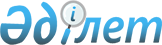 Всемирная декларация об обеспечении выживания, защиты и развития детейПринята в Нью-Йорк 30 сентября 1990 года

      1. Мы собрались на Всемирной встрече на высшем уровне в интересах детей для того, чтобы совместно взять на себя обязательства и безотлагательно выступить со всеобщим призывом - обеспечить каждому ребенку лучшее будущее. 



      2. Дети мира невинны, уязвимы и зависимы. Они также любознательны, энергичны и полны надежды. Их время должно быть временем радости и мира, игр, учебы и роста. Их будущее должно основываться на гармонии и сотрудничестве. Их жизнь должна становиться более полнокровной, по мере того как расширяются их перспективы и они обретают опыт. 



      3. Однако для многих детей реальности детства совершенно другие. 

Проблема

      4. Каждый день множество детей во всем мире подвергаются опасностям, которые препятствуют их росту и развитию. Они подвергаются неисчислимым страданиям будучи жертвами войны и насилия; расовой дискриминации, апартеида, агрессии, иностранной оккупации и аннексии; будучи беженцами и перемещенными детьми, вынужденными покинуть свои дома и свои семейные очаги; будучи инвалидами; или жертвами халатности, жестокости и эксплуатации. 



      5. Каждый день миллионы детей страдают от бедствий нищеты и экономического кризиса - от голода и отсутствия дома, от эпидемий и неграмотности, от деградации окружающей среды. Они страдают от тяжелых последствий проблем, связанных с внешней задолженностью, а также от последствий отсутствия устойчивого и постоянного роста во многих развивающихся странах, в частности наименее развитых. 



      6. Каждый день 40 000 детей умирают от недоедания и болезней, в том числе от приобретенного синдрома иммунодефицита (СПИДа), от отсутствия чистой воды и плохих санитарных условий, а также от последствий, связанных с проблемой наркомании. 



      7. Вот те проблемы, которые мы как политические лидеры должны решить. 

Возможности

      8. Вместе наши страны располагают средствами и знаниями для защиты жизни и значительного облегчения страданий детей, для содействия всестороннему развитию их человеческого потенциала и для того, чтобы они сами осознали свои потребности, права и возможности. Конвенция о правах ребенка открывает новую возможность для истинного всеобщего уважения к правам и благополучию детей. 



      9. Имевшее место в последнее время улучшение международного политического климата может облегчить эту задачу. На основе международного сотрудничества и солидарности теперь, очевидно, можно достичь конкретных результатов во многих областях - возобновить экономический рост и развитие, защитить окружающую среду, прекратить распространение смертельных и приводящих к инвалидности заболеваний и добиться большей социальной и экономической справедливости. Нынешние шаги на пути к разоружению также означают, что могут быть освобождены значительные ресурсы для достижения целей невоенного характера. Обеспечение благополучия детей должно быть первоочередной задачей, когда эти ресурсы будут перераспределяться. 

Задачи

      10. Улучшение здоровья и питания детей является первостепенной обязанностью, а также задачей, решение которой теперь стало возможно. Каждый день жизни десятков тысяч мальчиков и девочек могут быть спасены, поскольку причины их смерти вполне устранимы. Детская и младенческая смертность недопустимо высока во многих частях мира, однако может быть значительно сокращена при использовании средств, которые уже известны и вполне доступны. 



      11. Следует уделять больше внимания, проявлять заботу и оказывать поддержку детям-инвалидам, а также другим детям, находящимся в крайне трудных условиях. 



      12. Укрепление роли женщины в целом и обеспечение равных прав для них пойдут на пользу детям всего мира. С самого начала следует обеспечивать равное отношение к девочкам, и им следует предоставлять равные возможности. 



      13. В настоящее время более 100 миллионов детей не имеют базового школьного образования, причем две трети из них составляют девочки. Предоставление базового образования и обеспечение грамотности являются важным вкладом, который можно было бы сделать в интересах развития детей мира. 



      14. Полмиллиона матерей умирают каждый год по причинам, связанным с рождением детей. Всеми возможными средствами следует обеспечивать безопасное материнство. Основное внимание следует уделять сознательному планированию численности семьи и интервалов между деторождениями. Семью, являющуюся основной ячейкой и естественной средой роста и благополучия детей, следует обеспечить всеми возможными видами защиты и помощи. 



      15. Всем детям должна быть обеспечена возможность определить себя как личность и реализовать свои возможности в безопасных и благоприятных условиях, в среде семьи или попечителей, обеспечивающих их благополучие. Они должны быть подготовлены к ответственной жизни в свободном обществе. С ранних лет следует поощрять их участие в культурной жизни их стран. 



      16. Экономические условия по-прежнему будут оказывать большое влияние на судьбу детей, особенно в развивающихся странах. Ради будущего всех детей безотлагательно необходимо обеспечить или возобновить устойчивый и постоянный экономический рост и развитие во всех странах, а также по-прежнему уделять пристальное внимание скорейшему, всеобъемлющему и долгосрочному решению проблем внешней задолженности, с которыми сталкиваются развивающиеся страны-дебиторы. 



      17. Эти задачи требуют длительных и согласованных усилий всех стран на основе мероприятий на национальном уровне и международного сотрудничества. 

Обязательства

      18. Благополучие детей требует мер политического характера на самом высоком уровне. Мы полны решимости принять эти меры. 



      19. Настоящим мы сами торжественно берем на себя обязательство уделять первостепенное внимание правам детей, их выживанию, защите и развитию. Это также обеспечит благополучие всех стран. 



      20. Мы договорились, что будем действовать совместно в рамках международного сотрудничества, а также на уровне отдельных стран. Настоящим мы выражаем приверженность следующей состоящей из 10 пунктов программе, целью которой является защита прав детей и улучшение их жизни: 



      1) Мы будем стремиться способствовать по мере возможности скорейшей ратификации и осуществлению Конвенции о правах ребенка. Во всем мире следует развернуть программы по предоставлению информации о правах детей с учетом различных культурных и социальных ценностей в различных странах. 



      2) Мы будем стремиться принять решительные меры на национальном и международном уровнях, с тем чтобы укрепить здоровье детей, обеспечить дородовую медицинскую помощь и снизить младенческую и детскую смертность во всех странах и среди всех народов. Мы будем содействовать обеспечению чистой водой всех детей во всех общинах, а также всеобщему доступу к хорошим санитарным условиям. 



      3) Мы будем стремиться обеспечить оптимальный рост и развитие в детстве на основе мер, направленных на искоренение голода, недоедания, чтобы, таким образом, освободить миллионы детей от трагических страданий в мире, который располагает средствами, чтобы прокормить всех своих жителей. 



      4) Мы будем стремиться укрепить роль и положение женщины. Мы будем способствовать ответственному планированию численности семьи, обеспечению интервалов между деторождениями, грудному вскармливанию и безопасному материнству. 



      5) Мы будем содействовать уважению роли семьи в обеспечении детей и поддерживать усилия родителей, других попечителей и общин в обеспечении питания и лечения детей, начиная с самых ранних этапов детства до юношеского возраста. Мы также признаем особые потребности детей, которые разлучены со своими семьями. 



      6) Мы будем стремиться осуществить программы, которые снизят уровень неграмотности и предоставят всем детям возможность получения образования независимо от их происхождения и пола; которые подготовят детей к трудовой деятельности и предоставят возможности для получения образования в течение всей жизни, например, путем профессиональной подготовки; и которые дадут детям возможность достичь совершеннолетия, чувствуя поддержку и в благоприятных культурных и социальных условиях. 



      7) Мы будем стремиться облегчить тяжелое положение миллионов детей, которые живут в особенно трудных условиях, - таких, как жертвы апартеида или иностранной оккупации, сироты и дети-беспризорники, дети трудящихся-мигрантов; и жертвы стихийных бедствий и катастроф, вызванных деятельностью человека; дети-инвалиды и дети, подвергающиеся жестокому обращению, живущие в неблагоприятных социальных условиях и подвергающиеся эксплуатации. Необходимо помогать детям-беженцам, с тем чтобы они укоренились в новой жизни. Мы будем стремиться обеспечить особую защиту работающих детей и ликвидировать незаконный детский труд. Мы сделаем все возможное для обеспечения того, чтобы дети не стали жертвами незаконного применения наркотиков. 



      8) Мы будем решительно стремиться оградить детей от бедствий войны и предпринимать меры, направленные на предотвращение в будущем вооруженных конфликтов, с тем чтобы повсеместно обеспечить детям мирное и безопасное будущее. Мы будем пропагандировать в процессе образования детей значение мира, понимания и диалога. Необходимо гарантировать основные потребности детей и их семей даже в период войн и в районах, где происходят насильственные действия. В интересах детей мы призываем к соблюдению периодов затишья и созданию специальных коридоров безопасности там, где все еще продолжаются война и насилие. 



      9) Мы будем на всех уровнях стремиться принять совместные меры по защите окружающей среды, чтобы все дети могли жить в более безопасном и экологически здоровом будущем. 



      10) Мы будем стремиться развернуть глобальное наступление на нищету, что принесло бы непосредственную пользу в деле обеспечения благополучия детей. Заслуживают первоочередного внимания уязвимость и особые потребности детей в развивающихся странах, в частности в наименее развитых странах. Однако рост и развитие требуют содействия всех государств на основе мероприятий на национальном уровне и международного сотрудничества. Это требует передачи соответствующих дополнительных ресурсов развивающимся странам, а также более справедливые условия торговли, дальнейшую либерализацию торговли и меры по облегчению бремени задолженности. Это также предусматривает структурную перестройку, которая способствует широкому экономическому росту, в частности в развивающихся странах, обеспечивая в то же время благополучие наиболее уязвимых секторов населения, в частности детей. 

Последующие шаги

      21. Всемирная встреча на высшем уровне в интересах детей поставила перед нами задачу принятия конкретных мер. Мы договорились принять этот вызов. 



      22. Среди партнеров, которых мы стремимся найти, мы в первую очередь обращаемся к самим детям. Мы призываем их принять участие в осуществлении этих усилий. 



      23. Мы также стремимся найти поддержку со стороны системы Организации Объединенных Наций, а также других международных и региональных организаций в рамках всеобщих усилий по обеспечению благополучия детей. Мы призываем к более широкому привлечению неправительственных организаций к осуществлению усилий на национальном уровне и совместных международных действий в этой области. 



      24. Мы приняли решение утвердить и претворять в жизнь План действий, который является основой более конкретных мероприятий на национальном и международном уровнях. Мы призываем всех наших коллег одобрить этот план. Мы готовы предоставить средства для осуществления этих обязательств, которые являются частью приоритетов наших национальных планов. 



      25. Мы делаем это не только в интересах нынешнего поколения, но и всех грядущих поколений. Не может быть более благородной задачи, чем обеспечение лучшего будущего для каждого ребенка. 
					© 2012. РГП на ПХВ «Институт законодательства и правовой информации Республики Казахстан» Министерства юстиции Республики Казахстан
				